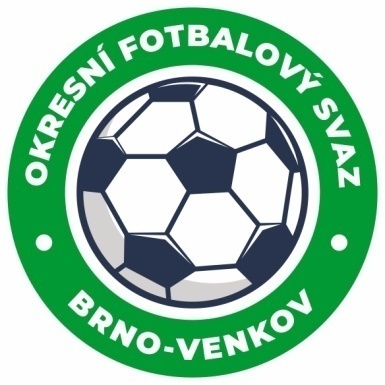 ZÁPIS č. 1 z jednání KOMISE ROZHODČÍCH 
OFS BRNO-VENKOV konané dne 10. 2. 2022Přítomni: Ladislav Kundelius, Radek Kocián, Antonín Kříž, Jan Oujezdský, Tomáš KoláčekMísto konání: sídlo OFS Brno-venkov, ulice Vídeňská 9, Brno1. Došlá poštaKomuniké ze zasedání VVOstatní došlá pošta2. Rozhodnutí a průběh jednání KR	Na KR se dostavil nový R Palyuga Andreiy, který bude přidán na listinu R pro jarní část SR 2021-2022.KR žádá sekretáře OFS Brno-venkov o vytvoření fiktivního zápisu R v IS FAČR jako výukovou pomůcku na semináři R.KR oznamuje, že školení mladých a perspektivních rozhodčích proběhne předběžně 
14. dubna 2022. Vybraní rozhodčí budou 14 dní před konáním školení kontaktování 
e-mailem.3. Seminář R ŽelešiceNa základě rozhodnutí VV OFS Brno-venkov bylo změněno místo pro pořádání semináře R OFS Brno-venkov. Ten se uskuteční v sobotu 5. 3. 2022 v sále v objektu Victoria, adresa 24. dubna č.p. 80, Želešice v 8,30 hod. Parkování je možné ve dvoře objektu. Pozvánka s programem a časovým harmonogramem bude zaslán e-mailem. Z důvodu uzavření obce kvůli objížďce doporučujeme přijet ze strany od Brna.Omluvy pouze z vážných důvodů zasílejte nejpozději do 23. 2. 2022.Kdo se nebude moct semináře zúčastnit, bude pozván na náhradní seminář, jehož termín bude oznámen na příštím zasedání KR.Paušální náhrada semináře i náhradního semináře činí 250 Kč, pro nováčky 100 Kč.Jednání KR bylo ukončeno v 17:30 hod.Termín příštího zasedání KR: čtvrtek 24. 2. 2022 od 14:30 v sídle OFS Brno-venkov, ulice Vídeňská 9, BrnoV Brně dne 10. 2. 2022Zapsal:								Ověřil:       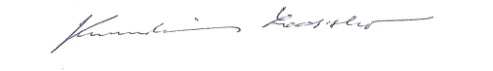 Jan Oujezdský							Ladislav Kundeliussekretář KR OFS Brno-venkov           			předseda KR OFS Brno-venkov